Supplemental MaterialGreen space, air pollution, traffic noise and saliva cortisol in children: The PIAMA studyLizan D. Bloemsma, Alet H. Wijga, Jochem O. Klompmaker, Gerard Hoek, Nicole A.H. Janssen, Marieke Oldenwening, Gerard H. Koppelman, Erik Lebret, Bert Brunekreef, Ulrike GehringTable of contents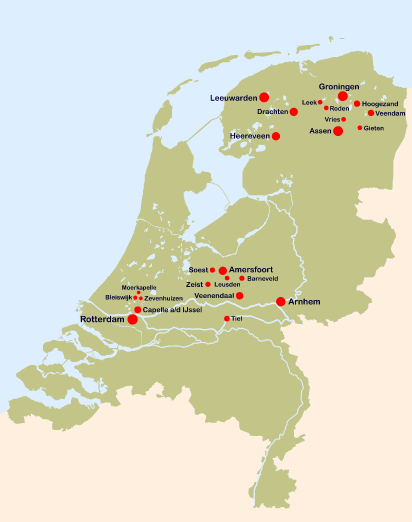 Figure S1. Locations of the antenatal clinics that recruited pregnant women in 1996/1997.Figure S2. Flow diagram of study participants.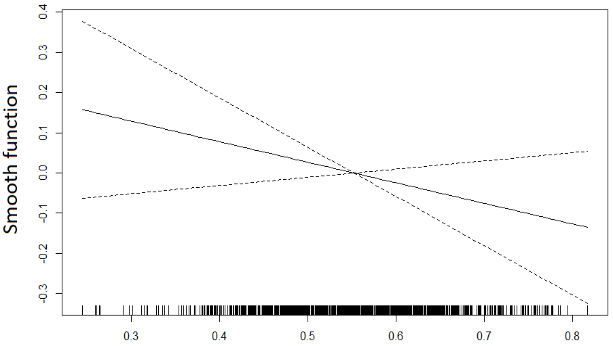 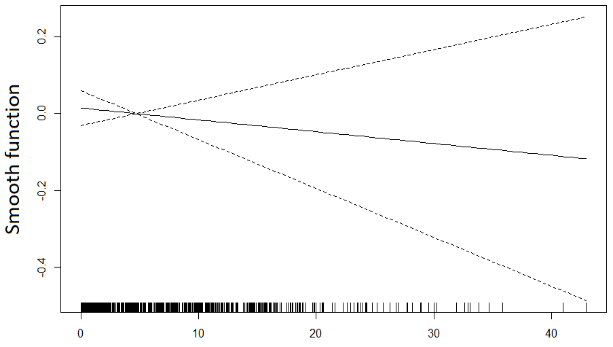 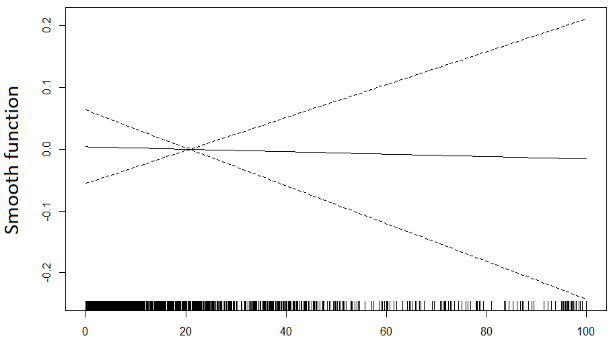                          NDVI in 300m					               Total green space in 300m						Urban green in 300m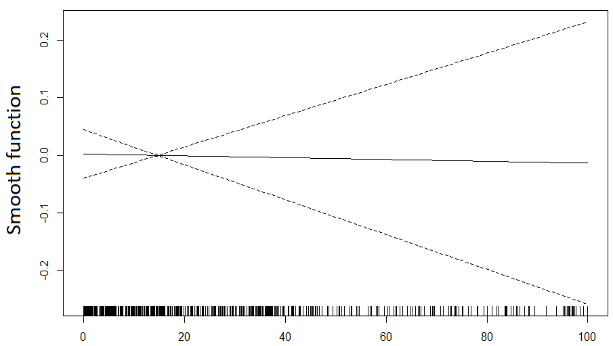 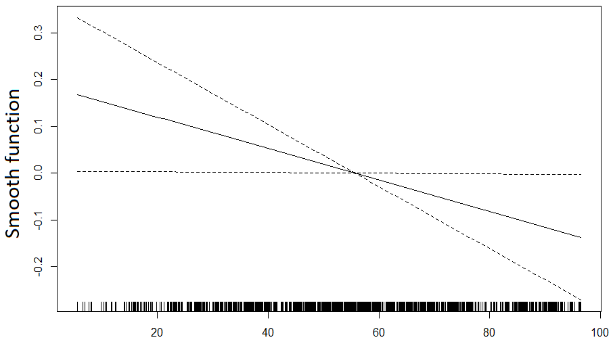 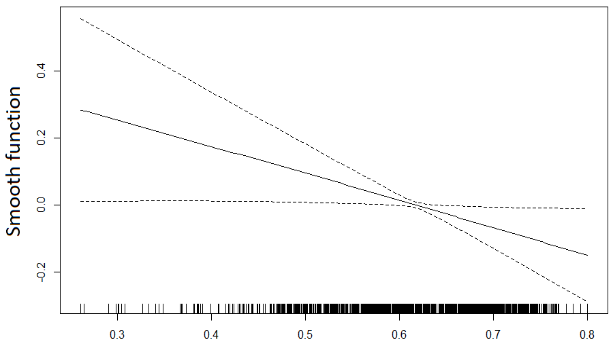 Agricultural green in 300m 					        NDVI in 3000m 			              		         Total green space in 3000m	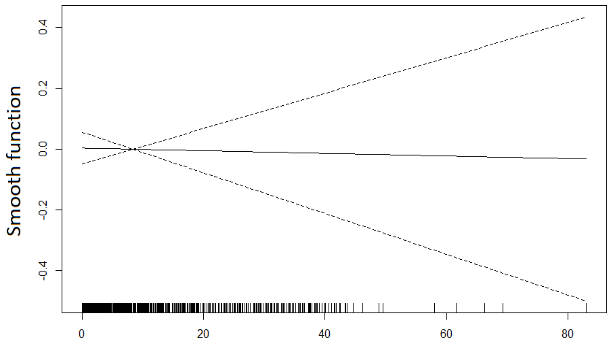 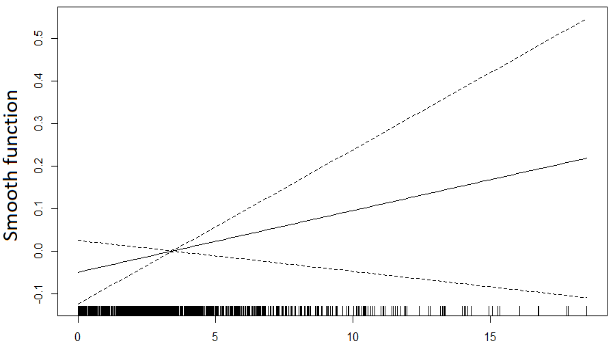 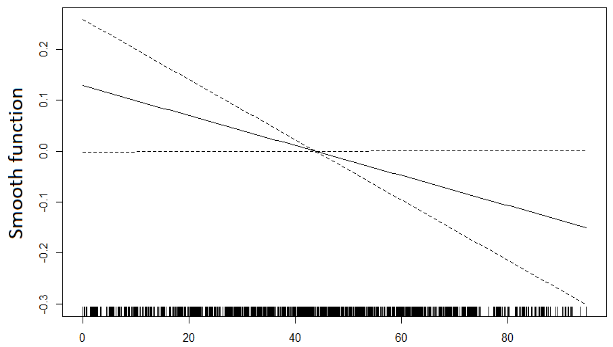 Urban green in 3000m						Agricultural green in 3000m				             Natural green in 3000mFigure S3. Exposure-response curves for the associations of green space, air pollution and traffic noise with the diurnal cortisol slope at age 12 years. 
The x-axes show the number of observations for each value of the environmental exposures. 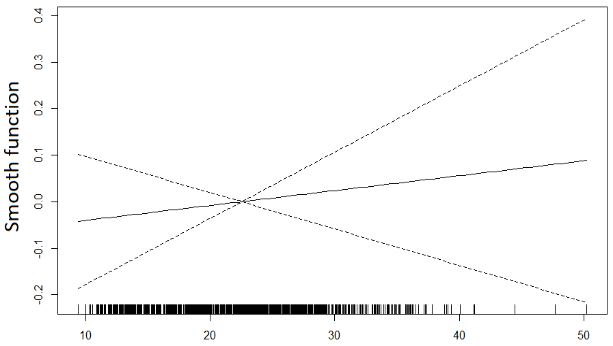 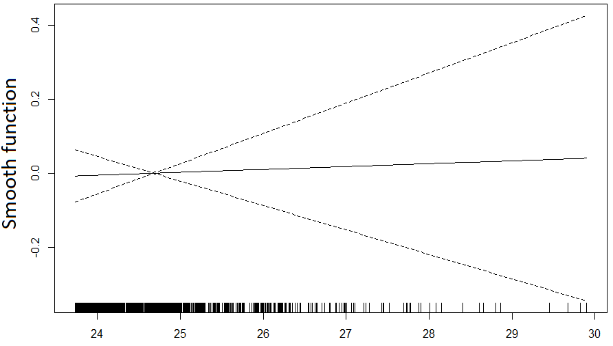 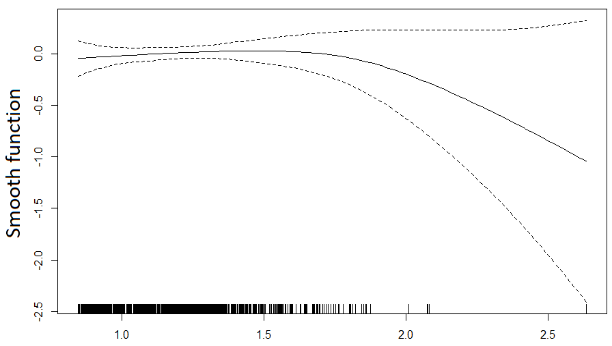        	  NO2							        PM2.5 absorbance				        	                        PM10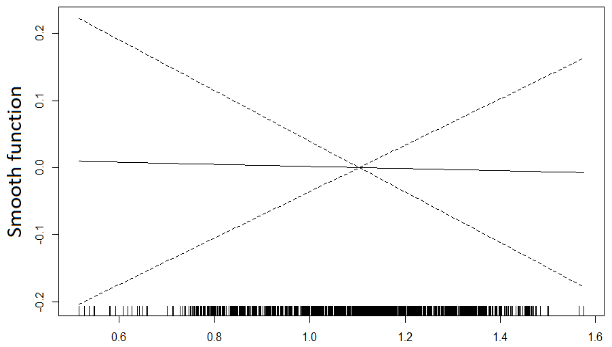 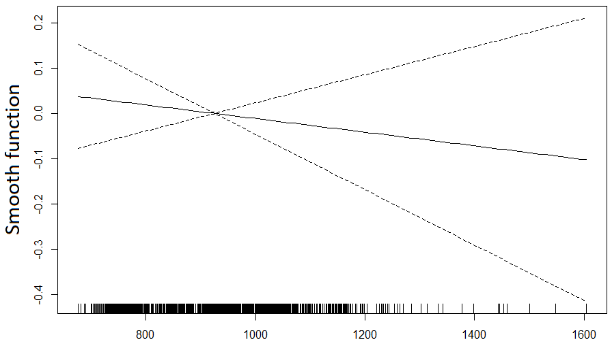 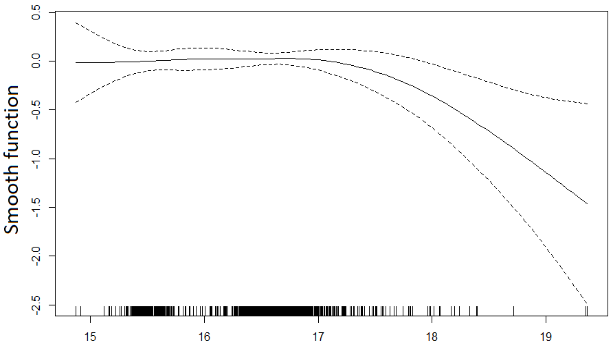 PM2.5					  			   OPESR		              		  			       OPDTT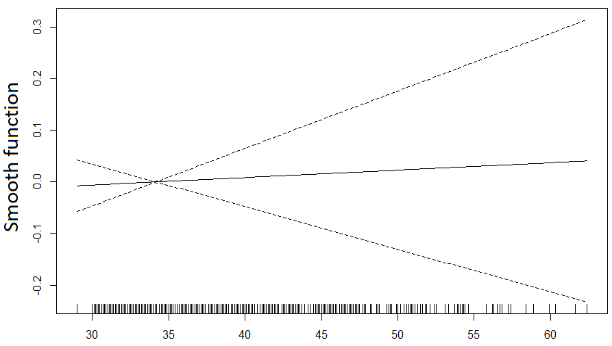 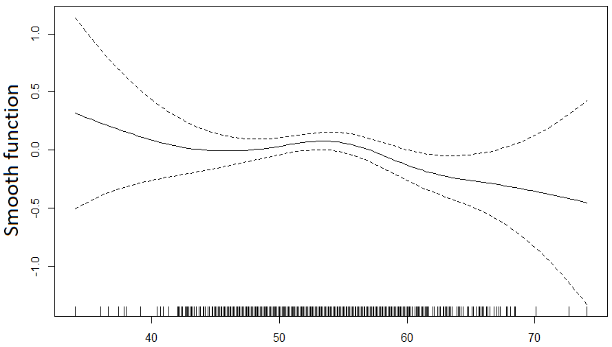       Road traffic noise						          Railway noise				         Figure S3 (continued). 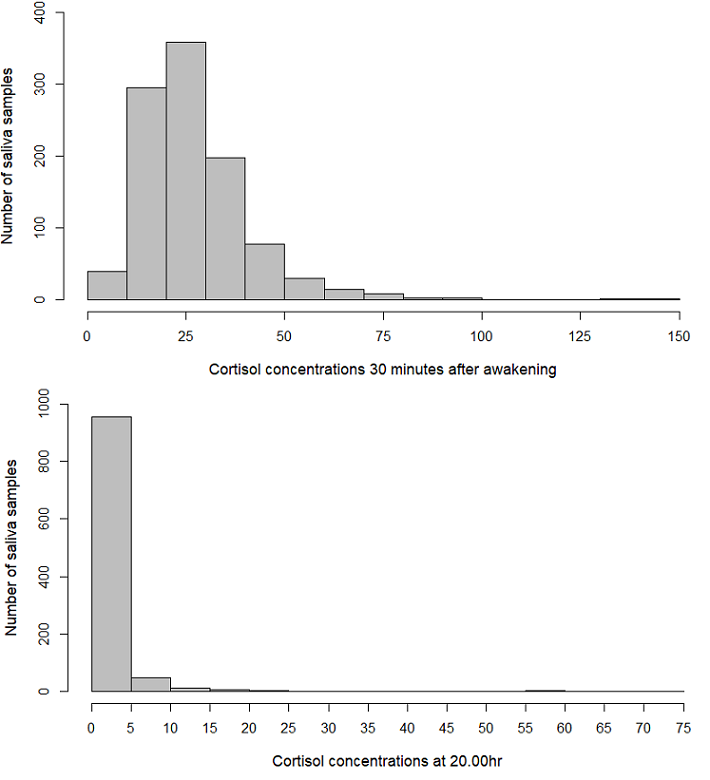 Figure S4. Distributions of saliva cortisol concentrations (in nmol/L) 30 minutes after awakening and at 8.00pm in 1027 children aged 12 years. Table S1. Spearman correlations between the average NDVI in buffers of 100m, 300m, 500m, 1000m and 3000m.  Abbreviations: NDVI = Normalized Difference Vegetation Index. All correlation coefficients are statistically significant (p<0.05).  

 
Table S2. Comparison between children included in this study and the baseline PIAMA study population. 
a North: provinces Groningen, Friesland, Drenthe; Central: provinces Utrecht, Gelderland, Flevoland; West: city of Rotterdam and surrounding municipalities.Table S3. Spearman correlations between green space, ambient air pollution and traffic noise at age 12 years. Abbreviations: NDVI = Normalized Difference Vegetation Index; OPESR = electron spin resonance; OPDTT = dithiothreitol.  	All correlation coefficients are statistically significant (p<0.05). Table S4. Associations of green space, air pollution and traffic noise with the diurnal cortisol slope, stratified by parental level of education (low/intermediate vs. high). a 
Abbreviations: CI = confidence interval; NDVI = Normalized Difference Vegetation Index; OPESR = electron spin resonance; OPDTT = dithiothreitol. Associations are shown for an interquartile range increase in exposure, except for natural green in a buffer of 300m. Associations with the percentages of urban, agricultural and natural green space are adjusted for the other types of green space in the same buffer size (plus additional confounders as detailed in footnote a). 
Statistically significant results are highlighted in bold (p <0.05).a Adjusted for sex, age, maternal smoking during pregnancy, smoking in the child’s home, pubertal development, height, season and degree of urbanization (in two categories: urban area; non-urban area).Table S5. Associations of the average NDVI and total percentage of green space with the diurnal cortisol slope (in nmol/L per hour), stratified by degree of urbanization. a Abbreviations: CI = confidence interval; NDVI = Normalized Difference Vegetation Index. Statistically significant results are highlighted in bold (p <0.05).a Adjusted for sex, age, parental level of education, maternal smoking during pregnancy, smoking in the child’s home, pubertal development, height, season and neighborhood SES.Table S6. Associations of green space in buffers of 500m and 1000m with the diurnal cortisol slope (in nmol/L/hr) at age 12 years. 
Abbreviations: CI = confidence interval; NDVI = Normalized Difference Vegetation Index.  Associations are shown for an interquartile range increase in exposure, except for natural green in a buffer of 500m.   Associations with the percentages of urban, agricultural and natural green space are adjusted for the other types of green space in the same buffer size (plus additional confounders as detailed in footnote a). 
Statistically significant results are highlighted in bold (p <0.05).
a Adjusted for sex, age, parental level of education, maternal smoking during pregnancy, smoking in the child’s home, pubertal development, height, season and degree of urbanization (in two categories: urban area; non-urban area). b Adjusted for sex, age, parental level of education, maternal smoking during pregnancy, smoking in the child’s home, pubertal development, height, season and neighborhood SES. Table S7. Associations of green space, air pollution and traffic noise with the diurnal cortisol slope (in nmol/L/hr) in children who had not moved in the two years preceding the collection of the saliva samples (n=938). aAbbreviations: CI = confidence interval; NDVI = Normalized Difference Vegetation Index; OPESR = electron spin resonance; OPDTT = dithiothreitol. Associations are shown for an interquartile range increase in exposure, except for natural green in a buffer of 300m. Associations with the percentages of urban, agricultural and natural green space are adjusted for the other types of green space in the same buffer size (plus additional confounders as detailed in footnote a). 
Statistically significant results are highlighted in bold (p <0.05).a Adjusted for sex, age, parental level of education, maternal smoking during pregnancy, smoking in the child’s home, pubertal development, height, season and degree of urbanization (in two categories: urban area; non-urban area).Table S8. Associations of green space, air pollution and traffic noise with the diurnal cortisol slope (in nmol/L/hr) in children whose samples have been stored according to protocol (n=921). aAbbreviations: CI = confidence interval; NDVI = Normalized Difference Vegetation Index; OPESR = electron spin resonance; OPDTT = dithiothreitol. Associations are shown for an interquartile range increase in exposure, except for natural green in a buffer of 300m. Associations with the percentages of urban, agricultural and natural green space are adjusted for the other types of green space in the same buffer size (plus additional confounders as detailed in footnote b). 
Statistically significant results are highlighted in bold (p <0.05).
a Children whose saliva samples were not stored in a refrigerator for a few days, children whose samples were removed from the freezer for 24 hours and children whose samples have not been stored in the freezer within seven days were excluded. b Adjusted for sex, age, parental level of education, maternal smoking during pregnancy, smoking in the child’s home, pubertal development, height, season and degree of urbanization (in two categories: urban area; non-urban area).Figure S1. Locations of the antenatal clinics that recruited pregnant women in 1996/1997.2Figure S2. Flow diagram of study participants.3Figure S3. Exposure-response curves for the associations of green space, air pollution and traffic noise with the diurnal cortisol slope at age 12 years.4Figure S4. Distributions of saliva cortisol concentrations (in nmol/L) 30 minutes after awakening and at 8.00pm in 1027 children aged 12 years.6Table S1. Spearman correlations between the average NDVI in buffers of 100m, 300m, 500m, 1000m and 3000m.  7Table S2. Comparison between children included in this study and the baseline PIAMA study population.8Table S3. Spearman correlations between green space, ambient air pollution and traffic noise at age 12 years.9Table S4. Associations of green space, air pollution and traffic noise with the diurnal cortisol slope, stratified by parental level of education (low/intermediate vs. high).10Table S5. Associations of the average NDVI and total percentage of green space with the diurnal cortisol slope (in nmol/L per hour), stratified by degree of urbanization.11Table S6. Associations of green space in buffers of 500m and 1000m with the diurnal cortisol slope (in nmol/L/hr) at age 12 years.12Table S7. Associations of green space, air pollution and traffic noise with the diurnal cortisol slope (in nmol/L/hr) in children who had not moved in the two years preceding the collection of the saliva samples (n=938).13Table S8. Associations of green space, air pollution and traffic noise with the diurnal cortisol slope (in nmol/L/hr) in children whose samples have been stored according to protocol (n=921).14100m300m500m1000m3000m100m0.83 0.74 0.63 0.50 300m0.93 0.78 0.59 500m0.880.65 1000m0.77 3000mCharacteristicChildren included in this study (n=1027)Baseline PIAMA study population (n=3963)Sex, n (%)    Boy    Girl504 (49.1)523 (50.9) 2054 (51.8)1908 (48.2)Maternal level of education, n (%)
    Low     Intermediate    High186 (18.2)413 (40.3)426 (41.6)894 (23.5)1582 (41.6)1331 (35.0)Paternal level of education, n (%)
    Low     Intermediate    High206 (20.2)337 (33.1)475 (46.7)973 (25.9)1295 (34.4)1493 (39.7)Maternal smoking during pregnancy, n (%)    Yes    No 135 (13.3)884 (86.8)703 (17.9)3217 (82.1)Region, n (%) a
    North
    Central
    West 331 (32.2)450 (43.8)246 (24.0)1231 (31.1)1586 (40.0)1146 (28.9)NDVINDVITotal percentage of green spaceTotal percentage of green spaceAir pollutantsAir pollutantsAir pollutantsAir pollutantsAir pollutantsAir pollutantsNoiseNoise300m3000m300m3000mNO2PM2.5 absPM10PM2.5OPESROPDTTRoad trafficRailwayNDVI300m0.59 0.64 0.53 -0.60 -0.47 -0.41 -0.32 -0.27 -0.67 -0.26 -0.20 NDVI3000m0.30 0.83 -0.64 -0.50 -0.52 -0.22 -0.17 -0.56 -0.21 -0.28 Total percentage green space300m0.46 -0.46-0.38-0.38-0.28-0.33-0.53-0.21-0.17Total percentage green space3000m-0.72-0.64-0.70-0.34-0.38-0.57-0.26-0.36Air pollutantsNO20.890.760.650.630.730.390.34Air pollutantsPM2.5 abs0.870.810.720.550.460.34Air pollutantsPM100.630.530.490.470.31Air pollutantsPM2.50.800.370.410.29Air pollutantsOPESR0.300.360.30Air pollutantsOPDTT0.250.19NoiseRoad traffic0.16NoiseRailwayExposure (increment)Low/intermediateHighExposure (increment)β (95% CI)β (95% CI)Average NDVI in 300m (0.13)-0.07 (-0.23, 0.08)-0.07 (-0.21, 0.07)Total percentage of green space in 300m (27.23)0.01 (-0.11, 0.13)-0.02 (-0.14, 0.10)Urban green in 300m (7.40)0.06 (-0.06, 0.17)-0.08 (-0.17, 0.02)Agricultural green in 300m (21.41)0.01 (-0.09, 0.11)-0.02 (-0.12, 0.07)Natural green in 300m (yes vs. no)0.09 (-0.20, 0.37)0.06 (-0.19, 0.30)Average NDVI in 3000m (0.13)-0.06 (-0.21, 0.08)-0.15 (-0.31, 0.00)Total percentage of green space in 3000m (31.29)-0.14 (-0.33, 0.06)-0.13 (-0.32, 0.06)Urban green in 3000m (3.84)-0.04 (-0.25, 0.18)0.03 (-0.15, 0.20)Agricultural green in 3000m (36.74)-0.14 (-0.43, 0.15)-0.15 (-0.42, 0.13)Natural green in 3000m (8.88)-0.07 (-0.17, 0.02)0.01 (-0.08, 0.10)NO2 (8.49 µg/m3)0.01 (-0.17, 0.18)0.03 (-0.13, 0.19)PM2.5 absorbance (0.27 x 10-5/m)-0.02 (-0.17, 0.13)0.01 (-0.13, 0.15)PM10 (0.96 µg/m3)0.00 (-0.13, 0.13)0.01 (-0.10, 0.12)PM2.5 (1.13 µg/m3)	-0.05 (-0.24, 0.15)-0.08 (-0.25, 0.10)OPESR (246.21 A.U./m3)0.02 (-0.15, 0.20)-0.14 (-0.31, 0.03)OPDTT (0.26 nmol DTT/min/m3)0.02 (-0.14, 0.18)-0.05 (-0.19, 0.08)Road traffic noise (6.90 dB(A))-0.03 (-0.16, 0.11)-0.11 (-0.23, 0.00)Railway noise (8.60 dB(A))0.08 (-0.05, 0.20)-0.07 (-0.18, 0.05)Exposure (increment)Urban area
(≥1500 addresses/km2)Non-urban area
(<1500 addresses/km2)Exposure (increment)β (95% CI)β (95% CI)Average NDVI in 300m (0.13)-0.08 (-0.26, 0.11)-0.06 (-0.19, 0.07)Total percentage of green space in 300m (27.23)0.14 (-0.10, 0.38)-0.03 (-0.11, 0.06)Average NDVI in 3000m (0.13)-0.01 (-0.19, 0.17)-0.16 (-0.29, -0.03)Total percentage of green space in 3000m (31.29)-0.05 (-0.29, 0.19)-0.16 (-0.33, 0.01)Full study population aUrban area
(≥1500 addresses/km2) bNon-urban area
(<1500 addresses/km2) bExposure (increment) β (95% CI)β (95% CI)β (95% CI)Average NDVI in 500m (0.13)-0.03 (-0.13, 0.07)-0.04 (-0.22, 0.14)-0.01 (-0.14, 0.12)Total percentage of green space in 500m (30.70)0.01 (-0.09, 0.11)0.11 (-0.16, 0.38)0.00 (-0.11, 0.10)Urban green in 500m (7.83)-0.01 (-0.10, 0.08)N/AN/AAgricultural green in 500m (31.46)0.00 (-0.10, 0.11)N/AN/ANatural green in 500m (yes vs. no)0.04 (-0.11, 0.18)N/AN/AAverage NDVI in 1000m (0.13)-0.03 (-0.14, 0.08)0.02 (-0.17, 0.21)-0.06 (-0.19, 0.08)Total percentage of green space in 1000m (37.06)0.01 (-0.11, 0.14)0.14 (-0.17, 0.45)-0.02 (-0.16, 0.13)Urban green in 1000m (5.97)0.01 (-0.08, 0.10)N/AN/AAgricultural green in 1000m (39.52)0.01 (-0.14, 0.15)N/AN/ANatural green in 1000m (4.73)0.01 (-0.03, 0.06) N/AN/AExposure (increment)β (95% CI) Average NDVI in 300m (0.13)-0.10 (-0.21, 0.01)Total percentage of green space in 300m (27.23)-0.03 (-0.12, 0.06)Urban green in 300m (7.40)-0.03 (-0.11, 0.05)Agricultural green in 300m (21.41)-0.03 (-0.11, 0.04)Natural green in 300m (yes vs. no)0.07 (-0.12, 0.26)Average NDVI in 3000m (0.13)-0.11 (-0.22, 0.00)Total percentage of green space in 3000m (31.29)-0.16 (-0.30, -0.02)Urban green in 3000m (3.84)-0.01 (-0.15, 0.12)Agricultural green in 3000m (36.74)-0.20 (-0.41, 0.01)Natural green in 3000m (8.88)-0.03 (-0.10, 0.04)NO2 (8.49 µg/m3)0.03 (-0.09, 0.16)PM2.5 absorbance (0.27 x 10-5/m)0.01 (-0.09, 0.12)PM10 (0.96 µg/m3)0.02 (-0.07, 0.11)PM2.5 (1.13 µg/m3)	-0.05 (-0.18, 0.09)OPESR (246.21 A.U./m3)-0.05 (-0.18, 0.08)OPDTT (0.26 nmol DTT/min/m3)0.00 (-0.11, 0.10)Road traffic noise (6.90 dB(A))-0.08 (-0.18, 0.01)Railway noise (8.60 dB(A))0.00 (-0.09, 0.09)Exposure (increment)β (95% CI) bAverage NDVI in 300m (0.13)-0.07 (-0.18, 0.05)Total percentage of green space in 300m (27.23)0.01 (-0.08, 0.10)Urban green in 300m (7.40)-0.02 (-0.10, 0.06)Agricultural green in 300m (21.41)0.00 (-0.08, 0.07)Natural green in 300m (yes vs. no)0.07 (-0.13, 0.27)Average NDVI in 3000m (0.13)-0.12 (-0.23, -0.01)Total percentage of green space in 3000m (31.29)-0.15 (-0.30, -0.01)Urban green in 3000m (3.84)0.01 (-0.14, 0.15)Agricultural green in 3000m (36.74)-0.16 (-0.38, 0.05)Natural green in 3000m (8.88)-0.03 (-0.10, 0.04)NO2 (8.49 µg/m3)0.05 (-0.08, 0.18)PM2.5 absorbance (0.27 x 10-5/m)0.04 (-0.07, 0.15)PM10 (0.96 µg/m3)0.05 (-0.04, 0.14)PM2.5 (1.13 µg/m3)	-0.04 (-0.18, 0.10)OPESR (246.21 A.U./m3)-0.04 (-0.17, 0.09)OPDTT (0.26 nmol DTT/min/m3)-0.02 (-0.13, 0.09)Road traffic noise (6.90 dB(A))-0.05 (-0.14, 0.04)Railway noise (8.60 dB(A))0.00 (-0.08, 0.09)